ПРОЕКТ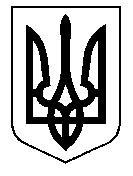 У К Р А Ї Н АКам'янсько-Дніпровська міська радаКам’янсько-Дніпровського районуЗапорізької області    ------------- сесія восьмого скликанняР І Ш Е Н Н Я -------- 2019  року          м. Кам’янка-Дніпровська                     №Про затвердження Умов проведення конкурсу з визначення підприємства (організації) для здійснення функцій робочого органу при проведенні конкурсу з визначення автомобільних перевізників на приміських автобусних маршрутах загального користування в межах території Кам’янсько-Дніпровської міської об’єднаної територіальної громадиВідповідно до статей 7, 44 Закону України від 5 квітня 2001 року № 2344-III «Про автомобільний транспорт» із змінами і доповненнями, пунктів 16, 21 постанови Кабінету Міністрів України від 3 грудня 2008 року №1081 «Про затвердження Порядку проведення конкурсу з перевезення пасажирів на автобусному маршруті загального користування» із змінами і доповненнями, керуючись статтями 30, 59, 73 Закону України від 21 травня 1997 року № 280/97-ВР  «Про місцеве самоврядування в Україні» з внесеними до нього змінами, з метою забезпечення організації і підготовки матеріалів для проведення засідань конкурсного комітету з визначення автомобільних перевізників на приміських автобусних маршрутах загального користування в межах території Кам’янсько-Дніпровської міської об’єднаної територіальної громади, міська радав и р і ш и л а :1. Затвердити Умови проведення конкурсу з визначення підприємства (організації) для здійснення функцій робочого органу при проведенні конкурсу з визначення автомобільних перевізників на приміських автобусних маршрутах загального користування в межах території Кам’янсько-Дніпровської міської об’єднаної територіальної громади, що залучається на договірних засадах організатором проведення конкурсу (додається).	2. Відділу економічного розвитку, інфраструктури та інвестицій виконавчого комітету розмістити  не  пізніше ніж за 30 днів до початку конкурсу у засобах масової інформації оголошення про проведення  конкурсу з  визначення підприємства (організації) для здійснення функцій робочого органу при проведенні конкурсу з визначення автомобільних перевізників на приміських автобусних маршрутах загального користування в межах території Кам’янсько-Дніпровської міської об’єднаної територіальної громади та його умови.	3. У разі відсутності  претендентів  на  здійснення   функцій робочого   органу, відділу житлово-комунального господарства та комунальної власності забезпечити проведення конкурсу самостійно, однак протягом періоду не більш як два роки з моменту оголошення конкурсу з визначення робочого органу.4. Контроль за виконанням даного рішення покласти на  заступника міського голови з питань житлово-комунального господарства, благоустрою, комунальної власності, торговельного обслуговування, будівництва, транспорту і зв’язку, містобудування та архітектури. Міський голова							В.В. АнтоненкоЗАТВЕРДЖЕНО               								рішення міської 										ради  									від  ---- 2019 №Умовипроведення конкурсу з визначення підприємства (організації) для здійснення функцій робочого органу при проведенні конкурсу з визначення автомобільних перевізників на приміських автобусних маршрутах загального користування в межах території Кам’янсько-Дніпровської міської об’єднаної територіальної громади1. Загальні положення1. Умови проведення конкурсу з визначення підприємства (організації) для здійснення функцій робочого органу при проведенні конкурсу з визначення автомобільних перевізників на приміських автобусних маршрутах загального користування в межах території Кам’янсько-Дніпровської міської об’єднаної територіальної громади (надалі – Умови) розроблені відповідно до вимог статей 7, 44 Закону України від 5 квітня 2001 року № 2344-III «Про автомобільний транспорт» із змінами і доповненнями та пунктів 14 – 21 Порядку проведення конкурсу з перевезення пасажирів на автобусному маршруті загального користування, затвердженого  постановою Кабінету Міністрів України від 3 грудня 2008 року № 1081 і застосовуються для визначення підприємств (організації), що залучається на договірних засадах організатором проведення конкурсу з визначення автомобільних перевізників на приміських автобусних маршрутах загального користування в межах території Кам’янсько-Дніпровської міської об’єднаної територіальної громади, для здійснення функцій робочого органу та забезпечення роботи конкурсного комітету (надалі - Робочий орган).На Робочий орган покладаються функції з підготовки матеріалів щодо умов конкурсу з визначення автомобільних перевізників на приміських автобусних маршрутах загального користування в межах території Кам’янсько-Дніпровської міської об’єднаної територіальної громади, паспортів автобусних маршрутів, аналізу одержаних пропозицій та їх оцінки, договорів з переможцями конкурсу та інших матеріалів.Організатором на проведення конкурсу є виконавчий комітет Кам’янсько-Дніпровської міської ради (далі - Організатор).2. Метою проведення конкурсу є визначення на конкурсних засадах Робочого органу, який спроможний забезпечити належну якість забезпечення і підготовки матеріалів для проведення конкурсу з визначення автомобільних перевізників на приміських автобусних маршрутах загального користування в межах території Кам’янсько-Дніпровської міської об’єднаної територіальної громади, що дозволить удосконалити транспортне обслуговування населення.3. У конкурсі можуть брати участь підприємства та організації (надалі – Претенденти),  які відповідають вимогам, встановленим статтею 44 Закону України від 5 квітня 2001 року № 2344-III «Про автомобільний транспорт» із змінами і доповненнями, а також Умовам проведення цього конкурсу.4. Конкурс є відкритим для всіх Претендентів. Не допускаються до участі в конкурсі Претенденти, які:надають послуги з перевезень, провадять діяльність на ринку транспортних послуг, пов’язану з наданням послуг з перевезень та представляють інтереси окремих перевізників;організації, які визнані банкрутами або знаходяться в стадії ліквідації юридичної особи, згідно з вимогами чинного законодавства України;подали для участі у конкурсі документацію, оформлену неналежним чином або таку, що містить неправдиву інформацію.При проведенні конкурсу інтереси Претендента представляє його керівник або інша особа, повноваження якої підтверджуються довіреністю від імені підприємства, організації, оформленої згідно з вимогами чинного законодавства України.5. Для підготовки та проведення конкурсу Організатор утворює конкурсний комітет з визначення підприємства (організації), що залучається на договірних засадах організатором проведення конкурсу з визначення автомобільних перевізників на приміських автобусних маршрутах загального користування в межах території Кам’янсько-Дніпровської міської об’єднаної територіальної громади, для здійснення функцій робочого органу та забезпечення роботи конкурсного комітету.6. Організатор розміщує не пізніше ніж за 30 днів до початку конкурсу у засобах масової інформації оголошення про проведення конкурсу, яке містить таку інформацію: 1) найменування організатора; 2) найменуванняоб’єкта конкурсу; 3) умови конкурсу; 4) кінцевий строк прийняття документів для участі в конкурсі; 5) найменування організації, режим її роботи та адреса, за якою подаються документи для участі в конкурсі, телефон для довідок.2. Вимоги до Претендентів на участь у конкурсі1. У конкурсі можуть брати участь Претенденти, що відповідають наступним вимогам:1) наявність кваліфікованих фахівців у галузі пасажирського автомобільного транспорту та досвід роботи не менше трьох років з питань організації пасажирських перевезень;2) наявність необхідного матеріально-технічного та програмного забезпечення для підготовки матеріалів для проведення засідань конкурсного комітету з визначення підприємства-перевізника для здійснення пасажирських перевезень автомобільним транспортом на приміських автобусних маршрутах загального користування в межах території Кам’янсько-Дніпровської міської об’єднаної територіальної громади, їх аналізу та оцінки  відповідності конкурсних пропозицій перевізників-претендентів умовам конкурсу, підготовки паспортів автобусних маршрутів та матеріалів для подальшого  встановлення  відносин  між  організатором  та  автомобільним  перевізником  - переможцем конкурсу;3) наявність власного (або орендованого в установленному законодавством порядку) приміщення для організації роботи (виконання функцій) Робочого органу;4) досвід з організації або проведення досліджень на ринку пасажирських перевезень.3. Подання документів для участі у конкурсі1. Для участі в конкурсі Претендент подає Організатору конкурсні пропозиції та такі документи:1) заяву про участь у конкурсі за зразком згідно з додатком 1;2) копію  виписки  з  Єдиного  державного  реєстру  юридичних  осіб  та  фізичних  осіб-підприємців;3) копію статуту (положення);4) довідки з фіскальних органів про відсутність заборгованості з податкових платежів та відрахувань до державних цільових фондів;5) довідку про стан заборгованості із виплати заробітної плати за підписом керівника та головного бухгалтера;6) копію договору оренди чи свідоцтва про право власності на приміщення або витяг з Реєстру прав на нерухоме майно;7) довідку, про наявність матеріально-технічного та програмного забезпечення в довільній формі за підписом керівника;8) довідку, яка підтверджує відповідність та наявність кваліфікованих фахівців у галузі пасажирського автомобільного транспорту (у тому числі фінансиста, юриста) та досвіду роботи претендента не менше трьох років з питань організації пасажирських перевезень, а також копії документів, що підтверджують освітньо-кваліфікаційний рівень фахівців;9) довідку з територіального управління Укртрансбезпеки в Запорізькій  області про відсутність (наявність) ліцензії на право провадження господарської діяльності щодо надання послуг з перевезення пасажирів автомобільним транспортом;10) розрахунок собівартості витрат на підготовку документів до конкурсу, з урахуванням Порядку проведення конкурсу з перевезення пасажирів на автобусному маршруті загального користування, затвердженого  постановою Кабінету Міністрів України від 3 грудня 2008 року № 1081.2. Документи подаються у письмовій формі за підписом уповноваженої посадової особи Претендента у відкритому конверті (пакеті), конкурсні пропозиції – у закритому конверті з написом «На конкурс». Конкурсними пропозиціями є документи, що на думку Претендента можуть мати значення під час визначення переможця конкурсу.3. Документи, які подані в повному обсязі, приймаються та реєструються Організатором в журналі (додаток 2).Документи, подані не в повному обсязі, не реєструються і повертаються Претенденту  з відповідним обґрунтуванням. Всі зауваження та недоліки, виявлені  при подачі документів на участь в конкурсі, Претенденти мають можливість виправити протягом двох днів та подати документи повторно.Кінцевий строк прийняття документів для участі в конкурсі визначається Організатором і не може становити менше як 10 робочих днів до дати проведення конкурсу.Копії документів повинні бути завіреними підприємством (організацією) в установленому  законодавством порядку, підписані відповідальною особою та завірені печаткою підприємства (організації).4. Усі документи складаються державною мовою.5. Строк подання документів на конкурс складає 30 календарних днів з дати опублікування оголошення про проведення конкурсу. Документи,  що надійшли з порушенням цього строку, не приймаються.6. Конверт (пакет), який містить документи для участі в конкурсі та надійшов до організатора у зазначений в оголошенні про проведення конкурсу строк від претендентів, подається на розгляд конкурсного комітету.4. Розгляд конкурсних документів1. Розкриття конвертів з конкурсними пропозиціями проходить на засіданні конкурсного комітету у присутності Претендентів (представників Претендентів).2. У разі відсутності на конкурсі Претендента (представника Претендента), конкурсний комітет розглядає надані документи без його участі, про що зазначається в протоколі засідання конкурсного комітету.3. Претендент має право надавати роз’яснення щодо запропонованих ним та внесених додатково конкурсних пропозицій, підтверджених документально.4. Організатор відхиляє документи Претендентів щодо участі їх у конкурсі у разі, якщо Претендент надав недостовірну інформацію щодо його відповідності вимогам, встановленим цими Умовами.5. Створення та основні засади діяльності конкурсного комітету1. Для визначення Робочого органу Організатор утворює конкурсний комітет з визначення підприємства (організації), що залучається на договірних засадах організатором проведення конкурсу з визначення автомобільних перевізників на приміських автобусних маршрутах загального користування в межах  території Кам’янсько-Дніпровської міської об’єднаної територіальної громади, для здійснення функцій робочого органу та забезпечення роботи конкурсного комітету, до складу якого включаються представники органів виконавчої влади, органів місцевого самоврядування, управління Укртрансбезпеки в Запорізькій області, Національної поліції України Головного управління національної поліції в Запорізькій області, а також представники громадських організацій.2. Персональний склад конкурсного комітету та Положення про нього затверджується Кам’янсько-Дніпровською міською радою.3. Формою роботи конкурсного комітету є засідання, які проводяться у разі необхідності.4. До складу конкурсного комітету не можуть входити представники суб’єктів господарювання – автомобільних перевізників або які діють на ринку перевезень пасажирів і можуть впливати на прийняття рішень конкурсного комітету або представляють інтереси окремих автомобільних перевізників.6. Визначення переможця конкурсу1. Переможцем  конкурсу визначається підприємство (організація), яке за оцінкою конкурсного комітету найбільше відповідає умовам конкурсу.2. Визначаючи переможця конкурсу, конкурсний комітет враховує відповідність претендента кваліфікаційним вимогам, визначеним у розділі 2 цих Умов, розрахунок собівартості витрат на підготовку документів на проведення конкурсу, а також додаткові пропозиції з впровадження нових форм роботи у галузі перевезення пасажирів.3. Рішення про результати конкурсу приймається конкурсним комітетом на закритому засіданні у присутності не менше ніж половини його складу відкритим голосуванням простою більшістю голосів. У разі рівного розподілу голосів, вирішальним є голос голови конкурсного комітету.4. Переможець конкурсу визначається конкурсним комітетом шляхом таємного голосування з використанням бюлетенів. Форма бюлетеня затверджується Організатором.5. Якщо у конкурсі брав участь один Претендент, переможцем може бути визнаний цей Претендент.6. Рішення про переможця конкурсу приймається конкурсним комітетом у день проведення конкурсу, про що складається відповідний протокол, який підписується головою та секретарем конкурсного комітету і подається Організатору. Копія протоколу надається Претендентам на їх письмовий запит.7. Рішення конкурсного комітету про визначення переможця конкурсу, а також Претендента, який за результатами розгляду посів друге місце, оголошується Претендентам під час конкурсу  та у строк до  10 робочих днів публікується в засобах масової інформації.8. Результати конкурсу можуть бути оскаржені у порядку, встановленому чинним законодавством.9. Уразі відсутності Претендентів на здійснення функцій Робочого органу, Організатор забезпечує проведення конкурсу перевізників самостійно протягом періоду не більш як два роки з моменту оголошення конкурсу з визначення Робочого органу.7. Укладання договору1. У строк не пізніше ніж 10 робочих днів з дня визначення переможця Організатор укладає з переможцем конкурсу договір про виконання функцій Робочого органу (додаток 3), (далі – Договір). Форма Договору розробляється  та затверджується Організатором.2. У разі відмови Претендентом, який за рішенням конкурсного комітету визначений переможцем, або розірвання Договору з переможцем конкурсу, Договір може бути укладений з Претендентом, яким зайняв друге місце.3. Строк дії Договору встановлюється за домовленістю між Організатором та Переможцем конкурсу, але не більше як на три роки.8. Розгляд спорів1. У разі порушення Умов проведення конкурсу, право яких порушено, можуть звернутися з відповідною скаргою до Організатора. Скарга може бути подана не пізніше 10 днів після одержання копії рішення конкурсного комітету.2. Організатор після одержання скарги перевіряє зазначені факти. У разі виявлення порушень Організатор скасовує рішення конкурсного комітету з визначення переможця конкурсу. Відповідь скаржнику надається протягом 15 календарних днів з моменту одержання скарги.Умови проведення конкурсу з визначення підприємства (організації) для здійснення функцій Робочого органу при проведенні конкурсу з визначення автомобільних перевізників на приміських автобусних маршрутах загального користування в межах території Кам’янсько-Дніпровської міської об’єднаної територіальної громади, для здійснення функцій Робочого органу та забезпечення роботи конкурсного комітету розроблені відділом житлово-комунального господарства та комунальної власності Кам’янсько-Дніпровської міської ради.Додаток 1до Умов проведення	конкурсу з визначення робочого органуЗАЯВАна участь у конкурсі з визначення підприємства (організації) для здійснення функцій робочого органу при проведенні конкурсу з автомобільних перевізників на приміських автобусних маршрутах загального користування в межах території Кам’янсько-Дніпровської міської об’єднаної територіальної громадиВідповідно до вимог Закону України „Про автомобільний транспорт” та оголошення      __________________________________________________________________________________                                                             (найменування організатора)у_________________________________________________________________________________                                                (назва та номер друкованого видання)__________________________________________________________________________________(найменування суб’єкта господарювання)претендує на одержання права бути залученим для організації забезпечення і підготовки матеріалів для проведення засідань конкурсного комітету з визначення автомобільних перевізників на приміських автобусних маршрутах загального користування в межах території Кам’янсько-Дніпровської міської об’єднаної територіальної громадиЗагальні даніПовне найменування суб’єкта господарюванняСкорочене найменування суб’єкта господарюванняІдентифікаційний код суб’єкта господарюванняПрізвище, ім’я та по батькові керівника суб’єкта господарюванняІІ. Місцезнаходження суб’єкта господарюванняІІІ. Банківські реквізитиІV. Додаткова інформаціяПерелік документів, що додаються до заявиУ зв’язку з участю в конкурсі підтверджую, що:з умовами проведення конкурсу ознайомлений;згоден брати участь у конкурсі відповідно до умов проведення конкурсу, визначених організатором;з об’єктом конкурсу та його основними характеристиками ознайомлений;всі дані, викладені у поданих мною документах, відповідають дійсності;на  момент  проведення  конкурсу  не  визнаний  банкрутом,  не  порушено  справу  про банкрутство або проводиться процедура санації;у разі перемоги згоден укласти договір.Керівник підприємства(організації)  МП	(підпис заявника)	(П.І.Б)Заяву прийнято   	20    р.(П.П.Б., посада та підпис особи, яка прийняла документи)та внесено за № до журналу обліку.                                                                                   Додаток 2до Умов проведення конкурсу з визначення підприємства (організації) для здійснення функцій робочого органуЖурнал реєстрації документів, що подаються підприємствами (організаціями)для участі у конкурсі на визначення робочого органу.Додаток 3до Умов проведення конкурсу з визначення підприємства (організації) для здійснення функцій робочого органуД О Г О В І Р  № ____на виконання  функцій робочого органу  для організації забезпечення і підготовки матеріалів для                        проведення   конкурсу з визначення автомобільних перевізників  на приміських автобусних маршрутах загального користування  в межах території Кам’янсько-Дніпровської міської об’єднаної територіальної громадим. Кам’янка-Дніпровська					                      «___»__________20___р.Виконавчий комітет Кам’янсько-Дніпровської міської  ради Кам’янсько-Дніпровського району Запорізької області, в  особі  _______________________________, що діє на підставі Закону України «Про місцеве самоврядування в Україні», далі  Організатор,  з однієї сторони, та__________________________________________________________________________________ __________________________________________, в особі _________________, що діє  на підставі ______________, далі  Робочий орган,  з другої сторони, (далі – Сторони), керуючись рішенням виконкому Кам’янсько-Дніпровської міської ради від «___»________20____ р. № _____,  прийнятого на підставі протоколу рішення конкурсного комітету з визначення робочого органу від  «___»_____________ 20____ р. №___ уклали Договір про наступне.   Предмет Договору1.1.   Відповідно до даного договору Організатор доручає Робочому органу виконувати функції з організації і забезпечення підготовки матеріалів  для проведення  засідань конкурсного комітету                      з визначення автомобільних перевізників  на приміських автобусних маршрутах загального користування  в межах території Кам’янсько-Дніпровської міської об’єднаної територіальної громади. 2. Умови Договору2.1. Організатор :	- забезпечує Робочий орган інформацією нормативно-організаційного характеру, необхідною для виконання функцій, покладених на Робочий орган відповідно до умов цього договору та діючого законодавства;	- надає Робочому органу інформацію щодо об’єктів конкурсу з перевезення пасажирів та мережі автобусних маршрутів загального користування;- за поданням Робочого органу з урахуванням витрат на виконання організаційно-технічних робіт по підготовці матеріалів для проведення конкурсів затверджує кошторис витрат, пов’язаних з проведенням конкурсів. 2.2. Робочий орган здійснює:	- підготовку матеріалів для проведення засідань конкурсного комітету з визначення переможців конкурсів з визначення автомобільних перевізників на приміських автобусних маршрутах загального користування  в межах території Кам’янсько-Дніпровської міської об’єднаної територіальної громади;- розробку та подання на затвердження організатору кошторису витрат на підготовку та проведення конкурсу;- розміщення в офіційних друкованих засобах масової інформації оголошення про конкурси;- створення умов під час приймання документів для одержання перевізниками-претендентами детальної інформації про характеристику об’єктів конкурсів;- надання перевізнику-претенденту інформації щодо оформлення його документів для участі у конкурсі;- аналіз   одержаних пропозицій від перевізників-претендентів та їх оцінки щодо відповідності  умовам конкурсів;-  технічне забезпечення конкурсу, оренда або утримання приміщень для його проведення;- підготовку договорів з переможцями конкурсу та інших матеріалів;  - розробку  паспортів автобусних маршрутів;- інші заходів необхідних для виконання предмету договору, визначеного п. 1.1. цього договору, відповідно до норм чинного законодавства.Контроль за виконанням умов договорута відповідальність сторін3.1. Контроль за виконанням Робочим органом умов цього договору здійснює Організатор. 	3.2. Сторони несуть взаємну відповідальність за виконання своїх обов’язків за цим договорів відповідно до діючого законодавства.4. Порядок розрахунків 4.1. Компенсація витрат Робочого органу здійснюється за рахунок коштів одержаних  Робочим органом, що сплачуються перевізниками-претендентами за участь у конкурсі на перевезення пасажирів з визначення автомобільних перевізників  на приміських автобусних маршрутах загального користування  в межах території Кам’янсько-Дніпровської міської об’єднаної територіальної громади.  	4.2. Розмір плати за участь у конкурсі затверджує Організатор на підставі розрахованого Робочим органом кошторису витрат, який не може перевищувати встановлений діючим законодавством рівень.5. Строк дії та порядок внесення змін, припинення або розірвання Договору5.1. Договір діє з «___»_____ 20____ року до «___»_________20__  року. 5.2.  Усі  спірні  між  сторонами  Договору  питання,  по  яких  не  було  досягнуто  згоди, розв’язуються у відповідності із законодавством України.5.3. Дія Договору припиняється у разі закінчення терміну на який його було укладено, визнання банкрутом Робочого органу або його ліквідації, розірвання згідно з чинним законодавством України.5.4. У разі невиконання Робочим органом покладених на нього функцій Організатор має право достроково в односторонньому порядку розірвати договір, про що письмово повідомляє Робочий орган не менше як за  30 днів.5.5. Договір не може бути пролонгований або продовжений.	5.6. Організатор завчасно, але не раніше ніж за 3 (три) місяці до закінчення терміну дії цього Договору, має право оголошувати новий конкурс з визначення робочого органу  при проведенні конкурсу з визначення автомобільних перевізників на приміських автобусних маршрутах загального користування  в межах території Кам’янсько-Дніпровської міської об’єднаної територіальної громади.	5.8. У разі виникнення обставин не передбачених цим Договором сторони керуються чинним законодавством.6. Реквізити Сторін                      Організатор					 Робочий органПроект вносить:Начальник  відділу економічного розвитку, інфраструктури та інвестицій     Г.А. ШевердяєваПогоджено:Секретар міської ради      Д.Л. Тягун Начальник юридичного відділу      М.С. КостенкоСекретар міської ради       Д.Л. Тягун ТелефонТелефаксМобільний телефонКонтактна особаКраїнаПоштовий індексОбластьРайонМісто (село)ВулицяБудинокКорпусКвартира (офіс)Розрахунковий рахунокРозрахунковий рахунокРозрахунковий рахунокРозрахунковий рахунокРозрахунковий рахунокРозрахунковий рахунокРозрахунковий рахунокРозрахунковий рахунокРозрахунковий рахунокРозрахунковий рахунокРозрахунковий рахунокуМФОМФОп/пДата прийняттяПідприємство (організація)Перелік документів, що подаютьсяПідпис особи, що здала документиПідпис особи, що прийняла документи________________________________________________________________________________________________________________________________________________________________________________________________________________________________________________________________________________________________________________________________________________________________________________________________________________________________________________________________________